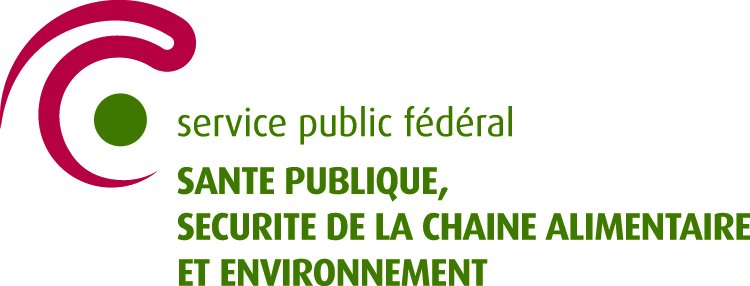 INFOLa gestion de la sécurité (SGS) et les soins médicamenteux sont les thèmes obligatoires pour tous les hôpitaux psychiatriquesCe template concerne un incident de 2019 par rapport au thème « soins médicamenteux ».Ci-après, il est demandé de décrire en détail un incident de 2019. S’il vous plaît, faites cela de manière concise.La gestion de la sécurité (SGS) et les soins médicamenteux sont les thèmes obligatoires pour tous les hôpitaux psychiatriquesCe template concerne un incident de 2019 par rapport au thème « soins médicamenteux ».Ci-après, il est demandé de décrire en détail un incident de 2019. S’il vous plaît, faites cela de manière concise.DESCRIPTION DE L’INCIDENTDécrivez ci-dessous un incident survenu en 2019 concernant les soins médicaux.Décrivez ci-dessous un incident survenu en 2019 concernant les soins médicaux.Classification selon la taxonomie de l’omsIndiquez comment l’incident a été codé en fonction de l’ensemble de données minimal de l’OMS. Ajoutez le code correct (par exemple, aabz). Il doit être codé au niveau le plus profond !Type d’incident (a) :  Conséquences pour le patient (b) :Caractéristiques de l’incident (d) :Conséquences pour l’organisation (h) :Indiquez comment l’incident a été codé en fonction de l’ensemble de données minimal de l’OMS. Ajoutez le code correct (par exemple, aabz). Il doit être codé au niveau le plus profond !Type d’incident (a) :  Conséquences pour le patient (b) :Caractéristiques de l’incident (d) :Conséquences pour l’organisation (h) :analyse rétrospective de l’incidentDécrivez ci-dessous au moins une action ou processus d’amélioration décidée à la suite de l’analyse rétrospective de cet incident.Décrivez ci-dessous au moins une action ou processus d’amélioration décidée à la suite de l’analyse rétrospective de cet incident.IMPLICATION du PATIENT (*) ou DE SA FAMILLEDécrivez comment le patient ou sa famille ont été impliqués dans :l’analyse d’incidentla formulation du processus d’amélioration ou de l’action d’amélioration(*) cela peut être aussi un expert de vécu ou un représentant du patientDécrivez comment le patient ou sa famille ont été impliqués dans :l’analyse d’incidentla formulation du processus d’amélioration ou de l’action d’amélioration(*) cela peut être aussi un expert de vécu ou un représentant du patientMerci d’avoir rempli ce template. Veuillez-vous assurer que toutes les questions sont complétées. Si vous ne pouvez pas répondre à la question, veuillez indiquer « aucun » ou « pas fait ».Veuillez ajouter le template dans Survey Monkey (format WORD) avec le nom suivant :Numéro d’agrément — 008 — SGS 1Merci d’avoir rempli ce template. Veuillez-vous assurer que toutes les questions sont complétées. Si vous ne pouvez pas répondre à la question, veuillez indiquer « aucun » ou « pas fait ».Veuillez ajouter le template dans Survey Monkey (format WORD) avec le nom suivant :Numéro d’agrément — 008 — SGS 1